Meet Our Governors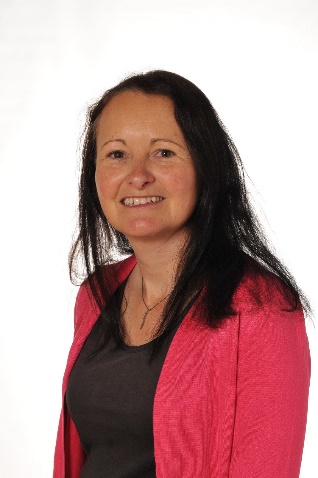 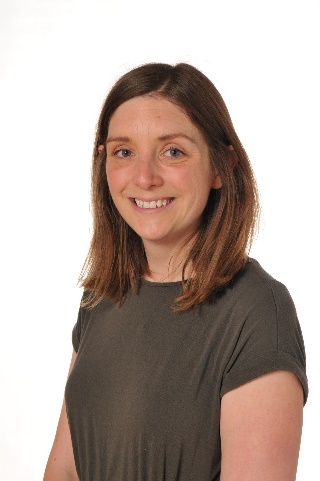 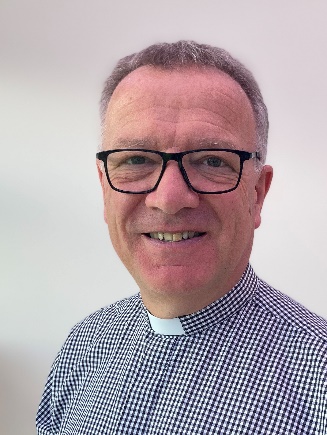   Nicola Stewart                                      Helen Owen                                   Steve MansfieldCo-Chair of Governors                            Parent Governor                     Foundation Governor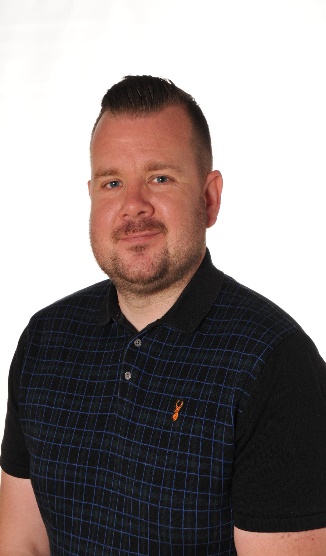 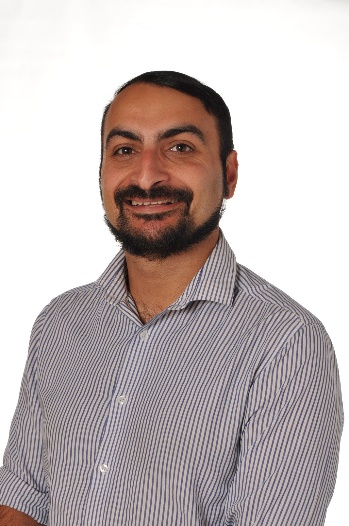 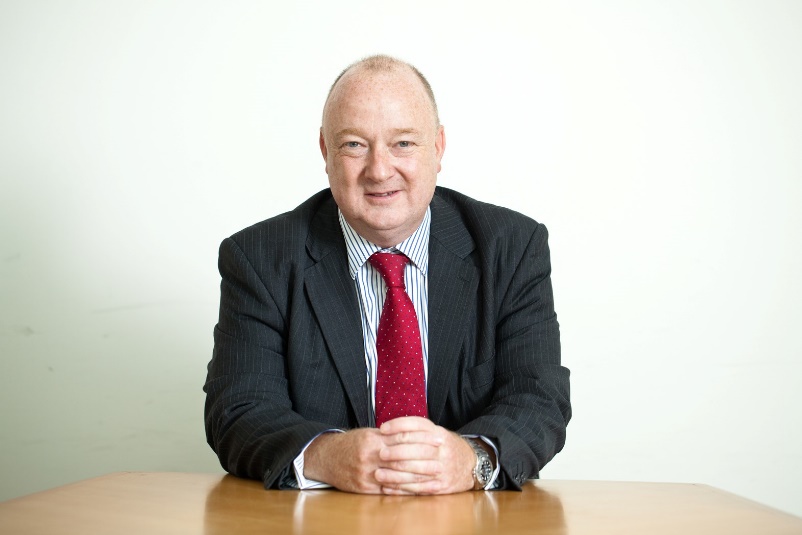           Ian Carroll	  Daniel Franklin		                  Doug Annan     Parent Governor                          Co-Opted Governor	                Co-Opted Governor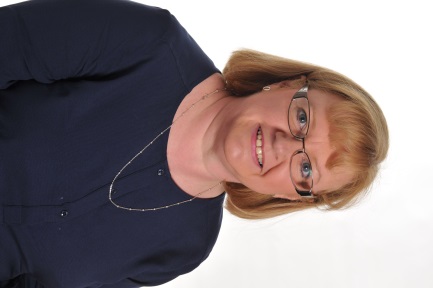 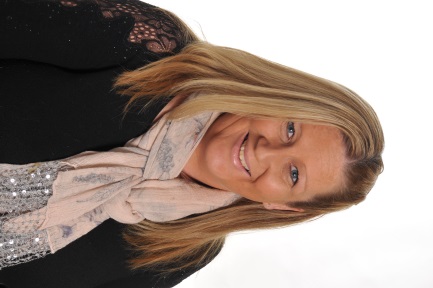 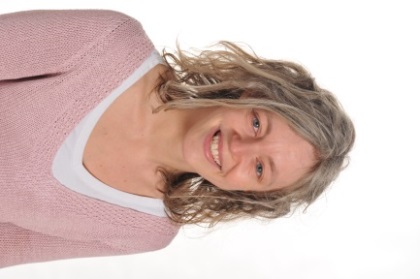      Donna Prenton		      Gemma Cook			           Ellie FabbyStaff Governor (Head Teacher)               Co-Opted Governor                                    Staff Governor